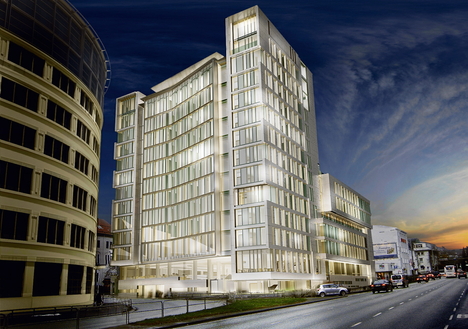 Vårkurs og Årsmøte 2018Yngre legers forening og Norsk overlegeforeningScandic Hotel Ørnen, BergenTirsdag 24. aprilStyremøte1000	Styremøte1200	Lunsj1600	Ettermiddagspause med frukt1730	Styremøte ferdigKurskveld for «Ny i Ylf»-Gruppen1800	Velkommen, presentasjon av kurskomiteen og presentasjon av deltagerne1815	Intro til legeforeningen1845	Crash-course i avtaleverket og forhandlingssløyfen1915	Mat -> blir stående i lokalet1930	Årsmøte – hvordan fungerer det? Kort gjennomgang av sakene2000	Tale- og debatteknikkurs 2045	Ferdig og sosialtOnsdag 25. aprilYngstelege-Samling0900	Velkommen, presentasjon av turnus/LIS1-ansvarlige og presentasjon av deltagerne0915	Juridiske rammer for turnus/LIS10945	LIS1 som del av ny spesialiseringsordning1015	Diskusjon Vårkurs med OF11 – 11:30: Åpning: Christer Mjåset, YLF-leder og Jon Helle, OF-leder11:30 – 13: Kommunikasjon og ledelse 
Hvordan lederskap i sykehus utøves, har stor betydning for leger som arbeidstakere. To erfarne toppledere deler sine erfaringer om sykehusledelse. Hvordan får vi til det beste samarbeidet?

Herlof Nilssen, administrerende direktør Helse Vest. 
Odd Storetvedt, Personal- og Organisasjonsdirektør Haukeland Universitetssykehus
Debatt 13 – 14.00: Lunsj14 – 15:30: Forskningsformidling i medias klør
Det kan være vanskelig å kommunisere et budskap, både som forsker og tillitsvalgt. Hvordan er det å stå midt i det når alle, både pasienter, kolleger og andre forståsegpåere, har en mening om sykdommen du forsker på, eller arbeidsoppgavene du utfører? Hvilke vurderinger gjøres det i pressen om å dekke helse og vitenskap? Hvordan får forskere, tillitsvalgte og andre gjennomslag i media?Olav Mella, professor, Klinisk Institutt 2, UiB, ME-forsker
Eirin Eikefjord, journalist Bergens Tidende
15:30 – 16:00: Kaffe 16:00 – 17:30: Barn og unge i vanskelige livssituasjoners møte med helsetjenesten Sykehusleger møter barn og unge i vanskelige livssituasjoner, mennesker som kan ha vært utsatt for sviktende omsorg, vold og overgrep, og som har møtt ulike hjelpesystemer. Hva kan vi lære av dem?

Proffene i  Forandringsfabrikken deler erfaringer og gir råd
Helga Arianson Fylkeslege i Hordaland om betydningen av medvirkning utfra sine erfaringer i tilsyn
19:00 – Middag Fløyen Folkerestaurant (Felles med OF)Torsdag 26. april0900	Årsmøte1300	Lunsj1630	Slutt årsmøte 1900	Aperitif1930	Festmiddag (Felles med OF)	Storband 90Fredag 27. aprilVårkurs med OF09:00 – 10:30: Hersketeknikker
Hersketeknikker flytter makt. De kan være nyttige, men også nådeløse. Hvordan kjenner vi igjen hersketeknikker i full utfoldelse? Hvordan kan vi møte dem?

Sigrid Sollund, journalist og programleder Dagsnytt 18, NRK
10:30 – 11:00: Kaffepause11:00 – 13:00: Primadonnaer på arbeidsplassen
Vi er forskjellige, og det merkes, også på arbeidsplassen. Hva kjennetegner ulike typer medarbeidere, og hvordan bør lederen håndtere dem?Helle Hedegaard Hein, cand.merc. med PhD fra Copenhagen Business School (om dialogutvikling mellom fagprofesjonelle, inkl Rigshospitalet og Det Kgl. Theater i København)   13:00 Lunsj 14:00 Arbeidsplaner i A2 2016-2018 - hva er nytt? Spørsmål og svar.  
Ylfs og Ofs ledelse har denne timen sammen. 
15:00 Vel hjem!